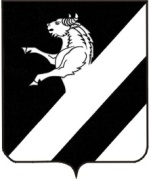 КРАСНОЯРСКИЙ  КРАЙАЧИНСКИЙ  РАЙОНАДМИНИСТРАЦИЯ  ТАРУТИНСКОГО  СЕЛЬСОВЕТА   ПОСТАНОВЛЕНИЕ20.12.2023                                 п.Тарутино                                   № 52-ПО внесении изменений в постановление администрации Тарутинского сельсовета  от 07.06.2022  №29-П "Об утверждении  инструкции о порядке рассмотрения обращений граждан в администрации Тарутинского сельсовета"   В соответствии с Федеральным законом от 02.05.2006 № 59-ФЗ  «О порядке рассмотрения обращений граждан Российской Федерации", Федеральным законом  от 04.08.2023 №480-ФЗ "О внесении изменений в Федеральный закон "О порядке рассмотрения обращений граждан Российской Федерации", принимая  во внимание  протест Ачинской городской прокуратуры от 30.11. 2023 года ,  руководствуясь Уставом Тарутинского сельсовета Ачинского района, ПОСТАНОВЛЯЮ:1. Внести в  Постановление Администрации Тарутинского сельсовета  от 07.06.2022 №29-П "Об утверждении  инструкции о порядке рассмотрения обращений граждан в администрации Тарутинского сельсовета"  , следующие изменения:1.1. Пункт 2.2 приложения к Постановлению  Администрации Тарутинского сельсовета от 07.06.2022 №29-П изложить в следующей редакции:"2.2.  Гражданин в своем обращении в письменной форме в обязательном порядке указывает либо наименование государственного органа или органа местного самоуправления, в которые направляет обращение в письменной форме, либо фамилию, имя, отчество соответствующего должностного лица, либо должность соответствующего лица, а также свои  фамилию, имя, отчество(последнее- при наличии), почтовый адрес, по которому должны быть  направлены ответ,  уведомление о переадресации обращения, излагает суть предложения, заявления или жалобы, ставит личную подпись и дату."1.2. Пункт 2.3. Приложения к постановлению Администрации Тарутинского сельсовета от 07.06.2022 №29-П  изложить в следующей редакции:" 2.3. В случае если в письменном обращении не указаны фамилия гражданина, направившего обращение, или почтовый адрес, по которому должен быть направлен ответ, ответ на обращение не дается. Если   в указанном обращении содержатся сведения о подготавливаемом, совершаемом или  совершенном противоправном деянии, а также о лице, его подготавливающем,  совершающем или совершившем , обращение подлежит направлению в государственный орган в соответствии с его компетенцией".1.3. Пункт 2.4.  Приложения  к Постановлению  Администрацию  Тарутинского сельсовета  от 07.06.2022 № 29-П , исключить.   2. Контроль за исполнением настоящего постановления оставляю за собой.3. Постановление вступает в силу после его официального опубликования в информационном листе «Сельские Вести», и подлежит размещению в сети Интернет на официальном сайте администрации  Тарутинского сельсовета Ачинского района:  http://tarutino24.ru/.Глава  Тарутинского сельсовета                           В.А. Потехин   